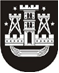 KLAIPĖDOS MIESTO SAVIVALDYBĖS TARYBASPRENDIMASDĖL KLAIPĖDOS MIESTO SAVIVALDYBĖS ADMINISTRACIJOS DIREKTORIAUS ir administracijos direktoriaus PAVADUOTOJO pareigybių pareiginės algos koeficientų nustatymo 2019 m. gruodžio 19 d. Nr. T2-366KlaipėdaVadovaudamasi Lietuvos Respublikos vietos savivaldos įstatymo 16 straipsnio 2 dalies 9 punktu ir Lietuvos Respublikos valstybės tarnybos įstatymo 1 priedu, Klaipėdos miesto savivaldybės taryba nusprendžia:1. Nustatyti:1.1. Klaipėdos miesto savivaldybės administracijos direktoriaus pareigybės pareiginės algos koeficientą (baziniais dydžiais) – 18,5;1.2. Klaipėdos miesto savivaldybės administracijos direktoriaus pavaduotojo pareigybės pareiginės algos koeficientą (baziniais dydžiais) – 15,4.2. Pripažinti netekusiu galios Klaipėdos miesto savivaldybės tarybos 2018 m. gruodžio 20 d. sprendimą Nr. T2-286 ,,Dėl Klaipėdos miesto savivaldybės administracijos direktoriaus ir administracijos direktoriaus pavaduotojo pareigybių pareiginės algos koeficientų nustatymo“.3. Nustatyti, kad šis sprendimas įsigalioja 2020 m. sausio 1 d.4. Skelbti šį sprendimą Teisės aktų registre ir Klaipėdos miesto savivaldybės interneto svetainėje.Savivaldybės merasVytautas Grubliauskas